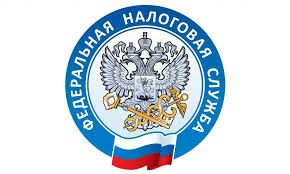 В случае перерасчета земельного налога, если в результате сумма к уплате отсутствует, налоговое уведомление не формируется      Письмом ФНС России от 22.09.2020 № БС-4-21/15436@ территориальным налоговым органам направлено Письмо Минфина России от 07.09.2020 № 03-05-06-02/78374 по вопросу о перерасчете земельного налога.        В соответствии с п. 6 ст. 58 НК РФ в случае перерасчета налоговым органом ранее исчисленного налога уплата налога осуществляется по налоговому уведомлению в срок, указанный в налоговом уведомлении. При этом налоговое уведомление должно быть направлено не позднее 30 дней до наступления срока, указанного в налоговом уведомлении.         Согласно п. 4 ст. 57 НК РФ в случаях, когда расчет суммы налога производится налоговым органом, обязанность по уплате налога возникает не ранее даты получения налогового уведомления.         Срок уплаты земельного налога установлен п. 1 ст. 397 НК РФ не позднее 1 декабря года, следующего за истекшим налоговым периодом.         Следовательно, при перерасчете налога, уплачиваемого на основании налогового уведомления, срок уплаты налога устанавливается не позднее 1 декабря года, следующего за истекшим налоговым периодом, при этом налоговое уведомление, содержащее перерасчет налога, направляется не позднее 30 дней до наступления указанного срока.       Согласно п. 3 ст. 52 НК РФ в налоговом уведомлении должен быть указан, в частности, срок уплаты налога.        Таким образом, в случае перерасчета налога, в результате которого сумма к уплате отсутствует (в том числе в связи с ранее уплаченной суммой налога), налоговое уведомление не формируется.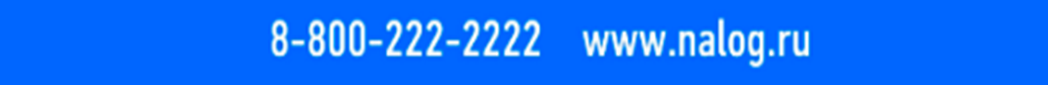 